§5-623.  JurisdictionA court of this State has jurisdiction to appoint a guardian or issue a protective order for a respondent if:  [PL 2017, c. 402, Pt. A, §2 (NEW); PL 2019, c. 417, Pt. B, §14 (AFF).]1.  Respondent's home state.  This State is the respondent's home state; or[PL 2017, c. 402, Pt. A, §2 (NEW); PL 2019, c. 417, Pt. B, §14 (AFF).]2.  Significant-connection state and other factors.  On the date the petition is filed, this State is a significant-connection state and:A.  The respondent does not have a home state or a court of the respondent's home state has declined to exercise jurisdiction because this State is a more appropriate forum;  [PL 2017, c. 402, Pt. A, §2 (NEW); PL 2019, c. 417, Pt. B, §14 (AFF).]B.  The respondent has a home state, a petition for an appointment or order is not pending in a court of that state or another significant-connection state and, before the court makes the appointment or issues the order:(1)  A petition for an appointment or order is not filed in the respondent's home state;(2)  An objection to the court's jurisdiction is not filed by a person required to be notified of the proceeding; and(3)  The court in this State concludes that it is an appropriate forum under the factors set forth in section 5‑626;  [PL 2017, c. 402, Pt. A, §2 (NEW); PL 2019, c. 417, Pt. B, §14 (AFF).]C.  This State does not have jurisdiction under either paragraph A or B, the respondent's home state and all significant-connection states have declined to exercise jurisdiction because this State is the more appropriate forum and jurisdiction in this State is consistent with the Constitution of Maine and the United States Constitution; or  [PL 2017, c. 402, Pt. A, §2 (NEW); PL 2019, c. 417, Pt. B, §14 (AFF).]D.  The requirements for special jurisdiction under section 5‑624 are met.  [PL 2017, c. 402, Pt. A, §2 (NEW); PL 2019, c. 417, Pt. B, §14 (AFF).][PL 2017, c. 402, Pt. A, §2 (NEW); PL 2019, c. 417, Pt. B, §14 (AFF).]SECTION HISTORYPL 2017, c. 402, Pt. A, §2 (NEW). PL 2017, c. 402, Pt. F, §1 (AFF). PL 2019, c. 417, Pt. B, §14 (AFF). The State of Maine claims a copyright in its codified statutes. If you intend to republish this material, we require that you include the following disclaimer in your publication:All copyrights and other rights to statutory text are reserved by the State of Maine. The text included in this publication reflects changes made through the First Regular and First Special Session of the 131st Maine Legislature and is current through November 1. 2023
                    . The text is subject to change without notice. It is a version that has not been officially certified by the Secretary of State. Refer to the Maine Revised Statutes Annotated and supplements for certified text.
                The Office of the Revisor of Statutes also requests that you send us one copy of any statutory publication you may produce. Our goal is not to restrict publishing activity, but to keep track of who is publishing what, to identify any needless duplication and to preserve the State's copyright rights.PLEASE NOTE: The Revisor's Office cannot perform research for or provide legal advice or interpretation of Maine law to the public. If you need legal assistance, please contact a qualified attorney.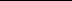 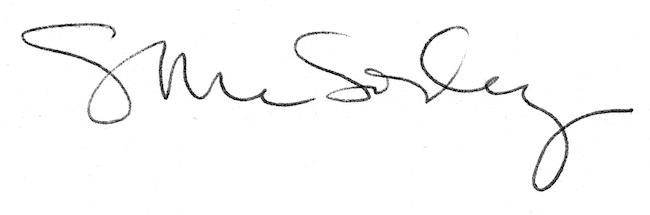 